Mount Forest Minor Hockey Annual Golf Tournament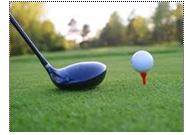 Thursday May 10, 2012 @ Pike Lake Golf & Country Club10:00 Registration 	11:00 - Shotgun start $90.00 per person/ $360.00 per foursome includes: 18 holes of golf, power cart, bbq lunch and steak dinnerGREAT PRIZES:Win a Trip for two to Las Vegas!  or Beat the Pro and make $500.00 in Pike Lake cashTo register your team, please contactJim Elliot @ 323-8008 or jimandlori@inbox.comAndrea Varallo @ 338-5551 or avarallo@live.ca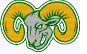 Thank-you for supporting Mount Forest Rams Minor Hockey